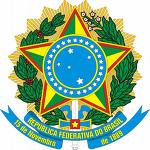 MINISTÉRIO DA EDUCAÇÃOINSTITUTO FEDERAL DO ESPÍRITO SANTOCAMPUS GUARAPARIAlameda Francisco Vieira Simões, 720 – Aeroporto – 29216-795 – Guarapari – ES27 3261-9900COORDENADORIA GERAL DE EXTENSÃO (CGEX)TERMO ADITIVO AO TERMO DE COMPROMISSO DE ESTÁGIO	A Unidade Concedente __________________________________________________________, representada nesse ato pelo(a) Sr.(a) ______________________________________________________, o(a) estudante ________________________________________________________________________, Matrícula nº _____________________, denominado(a) estagiário(a), e o Instituto Federal de Educação, Ciência e Tecnologia do Espírito Santo – Ifes – Campus Guarapari, denominado Instituição de Ensino, ajustam e celebram as seguintes cláusulas e condições:Cláusula 1ª – Observando as prerrogativas da Lei Federal n° 11.788/2008, a partir do dia _____/_____/__________, fica alterado o Termo de Compromisso de Estágio assinado entre as partes em _____/_____/__________, conforme o item assinalado abaixo (utilizar apenas uma opção, caso tenha mais de uma alteração a fazer, utilizar um Termo Aditivo para cada alteração):(   ) O Estágio fica prorrogado até o dia _____/_____/__________.(   ) O(A) Supervisor(a) de Estágio passa a ser o(a) Sr.(a) ______________________________________, ocupante do cargo de _____________________________________________.(   ) A bolsa auxílio e/ou contraprestação passa a ser __________________________________________ ____________________________________________________________________________________.(   ) A carga horária de estágio passa a ser de _____ h semanais e _____ h diárias, sendo realizado de _____:_____ às _____:_____ e de _____:_____ às _____:_____.(   ) Altera a modalidade de estágio de Não Obrigatório para Obrigatório.(   ) Altera apólice de seguro – Seguradora: __________________________________________________Número da Apólice: _______________________________ Validade: _______________________(   ) Outros: ________________________________________________________________________________________________________________________________________________________________Cláusula 2ª – Continuam em vigor as demais cláusulas e condições fixadas no Termo de Compromisso de Estágio.E por estarem de acordo, as partes firmam o presente Termo Aditivo em 3 (três) vias de igual teor e forma.Guarapari/ES, ___de ________________ de ________.Estagiário (a) (assinatura)Responsável Legal* (assinatura) *Para alunos menoresRepresentante Legal da Unidade Concedente (assinatura e carimbo)Representante Legal da Instituição de Ensino (assinatura e carimbo)